ЧТО ТАКОЕ ШКАЛА АПГАР?Шкала Апгар – это простой и эффективный метод, используемый для того, чтобы оценить физическое состояние новорожденного и установить, нуждается ли он в немедленном лечении.Этот метод быстрый, безболезненный и вполне надежный.Фактически врач может оценить состояние ребенка с помощью данного метода так, что вы этого даже не заметите. Как правило, большинство детей рождаются вполне здоровыми, но если вдруг окажется, что вашему малышу нужна медицинская помощь, лучше узнать об этом сразу.Данная процедура является рутинной частью ведения родов с тех пор, как она была предложена в 1953 году анестезиологом Вирджинией Апгар.Согласно данной методике, оценка состояния ребенка производится через минуту и затем повторяется через пять минут после появления на свет. По каждому из параметров выставляется от нуля до двух баллов, затем баллы суммируются.Большинство новорожденных набирают от 7 до 10 баллов, и, значит, не нуждаются в немедленной помощи, такой как, например, помощь с дыханием.Что означают набранные баллы?«10 баллов» – для родительского уха это звучит как музыка, но, поверьте, восемь или девять – это тоже совсем неплохо.Тяжелые роды, преждевременные роды или прием во время родов болеутоляющих средств могут привести к тому, что количество баллов по Шкале Апгар окажется искусственно заниженным и не будет адекватно отображать состояние вашего ребенка. Однако для большинства случаев можно сказать, что:Дети, набирающие от восьми до десяти баллов, находятся в хорошем или отличном состоянии. С ними проводятся только обычные гигиенические процедуры.Дети, набирающие от пяти до семи баллов, находятся в удовлетворительном состоянии и могут нуждаться в помощи с дыханием. С этой целью может применяться энергичное растирание кожи малыша или оксигенотерапия.Дети, набирающие менее пяти баллов, могут находиться в тяжелом состоянии и нуждаться в помощи специалистов. Такого ребенка укладывают в кювез, оборудованный системами подогрева, освещения и подачи кислорода, чтобы можно было обогреть ребенка и помочь ему дышать. Ребенком займется врач-неонатолог.Для новорожденного с исходно низкими баллами оценка состояния по Шкале Апгар будет повторяться не только по истечении пяти минут, но и после – до тех пор, пока его состояние не станет стабильно хорошим.Можно ли на основании оценки по Шкале Апгар предсказать проблемы ребенка со здоровьем в будущем?Вероятно, но этого нельзя сказать с уверенностью. Некоторые данные указывают на то, что низкие баллы, набранные при «пятиминутной» оценке, могут быть как-то связаны с относительно большей вероятностью развития некоторых патологий, таких как, например, церебральный паралич.Вся прелесть Шкалы Апгар в ее простоте: оценка производится очень легко и быстро и при этом достаточно точно отражает состояние здоровья малыша в первые моменты его жизни. Но даже если через пять минут после рождения вашего ребенка у него окажутся низкие баллы, помните о том, что на самом деле у него со здоровьем может быть все в порядке.Шкала Апгар – это лишь один из тестов состояния здоровья новорожденного, за которым последует целый ряд других анализов и обследований, выполняемых на протяжении нескольких дней и недель после рождения ребенка. Они должны подтвердить, что малыш здоров и чувствует себя хорошо.Источник: материалы сети Интернет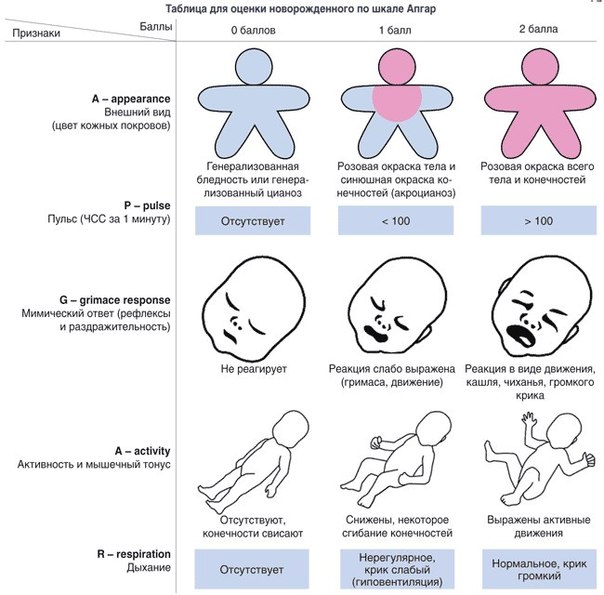 